AREA 2 GWINNETT COUNTY COUNCIL OF PTAs 2022-2023 AWARD OF DISTINCTION 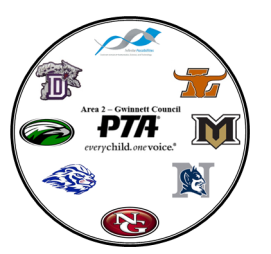 Area 2 Gwinnett County Council of PTAs recognizes that there is a lot of work and commitment required to run an effective PTA/PTSA local unit, and so we are honored to recognize any Local Unit meeting the criteria to be awarded the “Area 2 Gwinnett County Council of PTAs Award of Distinction”. Most of these criteria will also qualify a local unit to apply for the Georgia PTA Model PTA Award, and we encourage every local unit to do so. This is a non-competitive award that can be earned, simply by being an effective PTA/PTSA local unit.ELIGIBILITY ✓ All local units are eligible for this NON-COMPETITIVE award. ✓ A PTA must be in Good Standing with Georgia PTA to participate. ✓ Must complete 17 of 23 activities below to achieve this award. CRITERIA TO QUALIFY FOR THE AREA 2 GWINNETT COUNTY COUNCIL OF PTAs AWARD OF DISTINCTION 1. Submit the Incoming Officers names to Georgia PTA, Area 2 Gwinnett Council of PTAs, and District 12 2. Local unit represented at the GA PTA Leadership Training Conference/Convention (CLT) in June 10-11, 2022 3. President and Treasurer must complete “Preventing Theft in your PTA” e-learning workshop & submit certificate4. Executive board members must complete “PTA Basics” e-learning workshop & submit certificate 5. Executive board members must complete “Board Basics” e-learning workshop & submit certificate 6. President and Membership Chair must complete “Membership Basics” e-learning workshop & submit certificate 7. Achieve one or more of the Georgia PTA Awards of Distinction - Visionary Award, Pacesetter’s, Early Bird, Oak Tree, Partnership8. Achieve one or more of the Georgia PTA Membership Awards – Early Bird, 18 more, Platinum, Gold, Silver, or Bronze 9. Achieve target membership OR an increase over last year’s membership 10. Local unit represented at the Area 2 Gwinnett County Council of PTAs School of Information on September 21, 2022. 11. Pay Council Membership Dues 12. Send first transmittal of state and national portion of membership dues to Georgia PTA by September 30, 2022. 13. Participate in the National PTA Reflections Program 14. Send Incorporation Renewal Fee payment directly to Georgia Secretary of State Corporations Division, rather than sending to the Georgia PTA office. Complete this process starting January 1, 2022.15. Send a representative from your PTA to at least two Council sponsored events 16. Send a copy of your PTA newsletter to Area 2 Gwinnett County Council of PTAs 17. Attend at least two of the following: PTA Day at the Capitol, Georgia PTA University, Advocacy/Legislative Conference 18. Submit Outstanding Local Unit Report to Area 2 Gwinnett County Council of PTAs, 12th District, and Georgia PTA by the second Friday in March 19. Send representative(s) to at least one of the two District 12 conferences (Fall OR Spring)20. Submit membership dues to Georgia PTA by March 31, 2022 21. Submit a nomination for any Area 2 Gwinnett County Council of PTAs Awards: “Outstanding Principal”, “Outstanding Educator”, or “Outstanding School Nurse” by March 10, 2023 22. Attend a Local School Board Meeting 23. Invite a Council Executive Officer to visit your Executive Committee or Board of Directors Meeting COMPLETED 2021-2022 PTA AWARD OF DISTINCTION APPLICATIONS SHOULD BE MAILED TO:AREA 2 GWINNETT COUNTY COUNCIL OF PTAs 320 TOWN CENTER AVENUE, SUITE C-11, #278 SUWANEE, GA 30024Or emailed to:secretary@area2gwinnettpta.comCOMPLETED APPLICATIONS INCLUDING ALL SUPPORTING DOCUMENTS MUST BE POSTMARKED BY FRIDAY, MARCH 10, 2023LU Name __________________________________ Principal _______________________________________________               Name & Office of Person Submitting Application ________________________________________________________      Email Address _______________________________________________ Contact Phone __________________________ 